看護学専攻	1 期生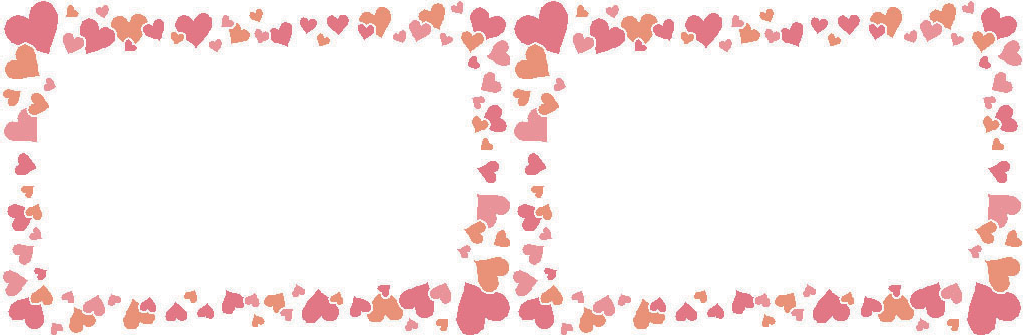 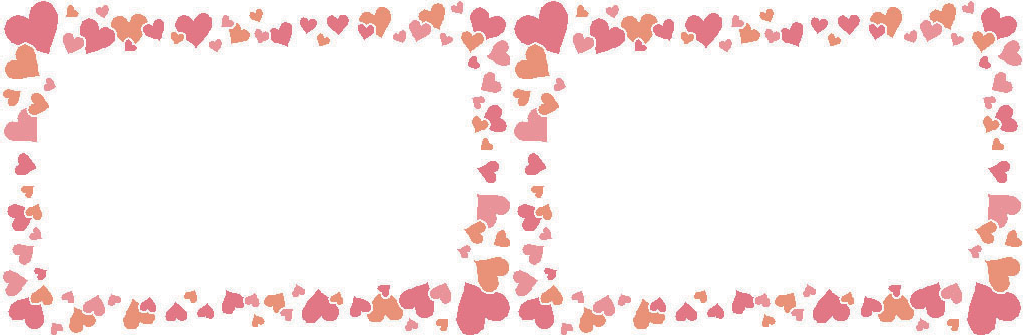 